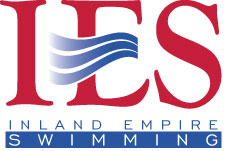 Don’t Pee in the PoolEvery coach, athlete, parent, officials and volunteers need to be aware of the seriousness of this problem. Water and air quality has been a problem at a couple IES meets this past year. We are not placing blame on anyone or any facility. This message is to make you aware so you can help resolve part of the problem. The information in this article is from the USA swimming web page with only slight modifications.Don’t Pee in the PoolPeeing in the pool and not showing can also be contributing to poor air quality along with heating and ventilation systems problems. 
One in five people admit they failed to get out of the pool before having to urinate. “When it comes to peeing, a survey of 1,000 adults finds 78 percent are convinced their fellow swimmers are the guilty parties”. The survey has a margin of error of 3 percent. Only 35 percent say they shower before entering a pool. Even though our main goal is to improve air quality we need to mention that not showering further contributes to the bacteria and other dirty stuff, like sweat, getting into the pool. That dirty pool water can lead to recreational water illnesses including diarrhea, respiratory illness, and ear and skin infections. Just 36 percent of those surveyed say the quality of the pool water is something they think about when they go to the pool. And think about this: some kids actually drink from the pool. This is a very dangerous practice. Why is the issue of peeing in the pool so important? What has come to the forefront recently is that peeing in the pool may be one of the main causes for “bad air quality” in indoor natatoriums. Since urine has a high ammonia content, a few people peeing in a 25 yard pool can tremendously affect the chloramine level. This directly affects the air quality in the pool room. Then we read on the web how bad chlorine is for people with asthma. This is a sensationalistic “the sky is falling” approach to a problem that can be helped. Stop peeing in the pool and start taking showers before going in the water and it will be surprising how fast air and water quality improves.The introduction of full body suits compounded the problem. Maybe the rule change outlawing full body suits will actually help, but old habits are hard to change. Swimmers do not want to struggle peeling off their overly-tight suits and then struggle getting them back on. So they pee in the main pool during warm-ups and they use the warm-up pool as a toilet in between events. I recently was on deck at a USA Swimming Sectional Meet that had good air quality on the first day of meet then very questionable air quality on the second day, and unhealthy/dangerous air quality on the third day. My eyes started to water within 10 minutes of entering the pool room. At that same meet I personally heard many swimmers joking about peeing in the warm-down pool. One of the misconceptions amongst swimmers is that one person peeing will not affect a large pool. They do not realize the problem they are creating. We talked about this increasingly serious situation at the September 2009 United States Aquatic Sports Convention during the annual coaches meeting. Over 150 coaches were in attendance. They were all asked to preach “get out and use the bathroom” to their swimmers both in practices and during meets. This is the first line of defense against this problem. After the meeting I heard all sorts of comments. One that stuck with me was: “If I let my kids out of practice to go to the bathroom, I’ll never get any set done right!” My reply was simply: “How will you get sets done right without a swimming pool?” That’s where this is heading! Pools that have bad air quality are mandated to spend $30,000 or more to upgrade their water treatment equipment. Some pools (average rate of about 2 per week) respond by closing their pools doors permanently. Even upgraded water treatment systems with ultra-violet systems cannot adequately handle the problems occurring in the tank between filter cycles. Let’s debunk an urban legend: – there is no chemical to add to the water that turns the water red (or some other color) when someone pees. If you can invent such a chemical please let us know so we can buy stock in your product. Problems that have the simplest solutions seem to be the most challenging. Think about this: we know the causes of lung cancer, but people still smoke. We know a major cause of high chloramine levels in pools that cause air and water quality issues, but…… Here is what you can do:Sit your swimmers down (more than once) and impress upon them the importance of not peeing in the pool. Not a passing comment or casual mention of the fact or a joke, but real a statement that gets the swimmers’ attention and gets the point across.Make sure there is signage in more than one prominent location (including locker rooms and lobbies) stressing the importance of not peeing in the pool. BIG – BOLD – LETTERS. Not cutesy signs – WARNING SIGNS.This information is provided to you by the IES safety committee